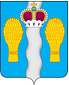 АДМИНИСТРАЦИЯ(исполнительно-распорядительный орган)муниципального района «Перемышльский район»ПОСТАНОВЛЕНИЕс. Перемышль«26» июля 2021 г.                                                                      №  705О проведении общественных обсуждений (общественных слушаний) проектной документации и инженерных изысканий по объекту: Реконструкция моста через р.Высса на автомобильной дороге М-3 «Украина»-Перемышль-Воротынск в Перемышльском районе, д. Воротынск В соответствии со ст.15 Федерального закона от 06.10.2003 N 131-ФЗ "Об общих принципах организации местного самоуправления в Российской Федерации", Федеральным законом от 10.01.2002 N 7-ФЗ  "Об охране окружающей среды", Федеральным законом от 23.11.1995 № 174-ФЗ «Об экологической экспертизе», приказом Госкомэкологии Российской Федерации от 16.05.2000 № 372 «Об утверждении Положения об оценке воздействия намечаемой хозяйственной и иной деятельности на окружающую среду в Российской Федерации», Постановлением администрации муниципального района «Перемышльский район» от 16.01.2017г. №21 «Об утверждении Положения о порядке организации и проведения общественных обсуждений объектов государственной экологической экспертизы, на территории муниципального района «Перемышльский район»ПОСТАНОВЛЯЕТ:Провести общественные обсуждения (общественные слушания) проектной документации и инженерных изысканий по объекту: «Реконструкция моста через р.Высса на автомобильной дороге М-3 «Украина»-Перемышль-Воротынск в Перемышльском районе, д. Воротынск: с целью изучения общественного мнения и выявления возможного негативного влияния деятельности на окружающую среду и здоровье населения МР «Перемышльский район», а также для принятия мер по устранению влияния, если таковое будет выявлено.Наименование заказчика: ГКУ КО "Калугадорзаказчик", 248600, г. Калуга, ул. Луначарского, 64 Разработчик проектной документации, включая материалы ОВОС: ООО "ГоризонтДорПроект", 394077 г. Воронеж, Б-р Победы 18 оф25, Тел. +7 (910) 749-86-99Генеральный директор - Лазько Евгений ИгоревичМесто, дата и время проведения общественных обсуждений (общественных слушаний): Калужская область, Перемышльский район, с.Перемышль, пл. Свободы д.4, (2-ой этаж), 30 августа 2021 года в 14-00.Замечания и предложения: замечания и предложения принимаются в письменном виде.Место приема замечаний и предложений: путем направления на электронный адрес: vrngorizont@yandex.ru с пометкой «в отношении моста через р.Высса»)Орган ответственный за организацию общественных обсуждений (общественных слушаний): Администрация муниципального района «Перемышльский район».Иная дополнительная информация: с материалами по оценке воздействия на окружающую среду и проектной документацией для рассмотрения и подготовки замечаний и предложений можно ознакомиться в течении 30 дней со дня опубликования объявления по ссылке https://disk.yandex.ru/d/iFnhPRjh3Ucg0g.Утвердить состав комиссии по проведению общественных обсуждений (общественных слушаний) (приложение).Контроль за исполнением настоящего постановления возложить на заместителя Главы администрации муниципального района «Перемышльский район» Л.С. Лодыгина.Настоящее постановление вступает в силу с момента подписания и подлежит официальному опубликованию в районной газете, а также размещению на официальном сайте администрации в сети интернет.Глава администрациимуниципального района                                                              Н.В. БадееваПриложение  к   постановлению администрациимуниципального района«Перемышльский район»от «26» июля 2021г. № 705СоставКомиссии по проведению общественных обсуждений (общественных слушаний)Председатель комиссииЗаместитель Главы администрации муниципального района «Перемышльский район» по коммунальному комплексу и гражданской оборонеЛодыгин Л.С.Секретарь комиссииГенеральный директор ООО "ГоризонтДорПроект"Лазько Е. И.	Члены комиссии:Заведующий отдела жилищно-коммунального хозяйства администрации муниципального района «Перемышльский район»Ведущий эксперт отдела жилищно-коммунального хозяйства администрации муниципального района «Перемышльский район»Глава администрации сельского поселения «Село Калужская опытная сельскохозяйственная станция»По согласованию:  -депутат Сельской Думы сельского поселения. Иванов С.С.Абрамунина И.Л.	Иванов В.Н.	